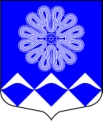 РОССИЙСКАЯ ФЕДЕРАЦИЯАДМИНИСТРАЦИЯМУНИЦИПАЛЬНОГО ОБРАЗОВАНИЯПЧЕВСКОЕ СЕЛЬСКОЕ ПОСЕЛЕНИЕКИРИШСКОГО МУНИЦИПАЛЬНОГО РАЙОНАЛЕНИНГРАДСКОЙ ОБЛАСТИПОСТАНОВЛЕНИЕ23 июня 2022 года                                                                                                   № 77В соответствии с постановлением Правительства Российской Федерации от 06.04.2022  № 608 «О внесении изменений в положение о признании помещения жилым помещением, жилого помещения непригодным для проживания, многоквартирного дома аварийным и подлежащим сносу или реконструкции, садового дома жилым домом и жилого дома садовым», администрация муниципального образования Пчевское сельское поселение Киришского муниципального районаПОСТАНОВЛЯЕТ:1. Внести изменений в административный регламент предоставления муниципальной услуги «Об утверждении административного регламента предоставления муниципальной услуги «Признание жилого помещения непригодным для проживания, многоквартирного дома аварийным и подлежащим сносу или реконструкции», утвержденный постановлением администрации муниципального образования Пчевское сельское поселение от 27.05.2020 № 52 (далее – регламент):Пункт 2.3 регламента дополнить подпунктом 4 следующего содержания:«4) отказ в связи с отсутствием оснований для признания жилого помещения непригодным для проживания.».2.	Опубликовать настоящее постановление в газете «Пчевский вестник» и разместить на официальном сайте муниципального образования.3.	Настоящее постановление вступает в силу после его официального опубликования.4.	Контроль за исполнением настоящего постановления оставляю за собойГлава администрации								Д.Н. ЛевашовРазослано: в дело-2, прокуратура